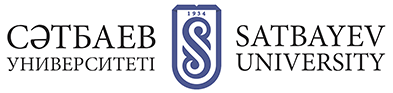 Satbayev University Қазақстанның еңбек сіңірген қайраткері, философия ғылымдарының докторы, профессор, ҚР Ұлттық жаратылыстану ғылымдары академиясының, ҚР Педагогикалық ғылымдар академиясының, Халықаралық ақпараттандыру академиясының академигі Ұлықпан Есілханұлы Сыдықовтың 75 жылдығына арналған республикалық ғылыми-практикалық конференция өткізудеҚұрметті әріптестер!  2023 жылдың 10 қаңтар күні еліміздегі техникалық білімінің қара шаңырағы Satbayev University - Қ.И. Сәтбаев атындағы Қазақ ұлттық техникалық зерттеу университетінде, Қазақстанның еңбек сіңірген қайраткері, философия ғылымдарының докторы, профессор, ҚР Ұлттық жаратылыстану ғылымдары академиясының, ҚР педагогика ғылымдары академиясының, Халықаралық ақпараттандыру академиясының академигі Ұлықпан Есілханұлы Сыдықовтың мерейлі 75 жасқа толуына арналған «Рухани әлем және ақпараттық-техникалық қоғам» атты  республикалық ғылыми-тәжірибелік конференция өткізіледі.         Өткізілетін күні: 10 қаңтар 2023 жыл         Өткізілетін орны: Алматы қаласы, Сәтбаев көшесі 22, Қ.И. Сәтбаев атындағы ҚазҰТЗУ       Конференция жұмыстары келесі бағыттарда жүргізіледі: 1. Ақпараттық-техникалық қоғамның өзекті мәселелері.2. Инженерлік ой жүйе және руханият.3. Жаһандану, ақпараттандыру және ұлттық тәрбие.       Конференцияның жұмыс тілдері: қазақ, орыс.       Пленарлық отырыстағы баяндамаларға – 7 минут, секциялық отырыстағы баяндамаларға 5 минут беріледі.      Конференцияға қатысу үшін ұйымдастыру комиссиясының мекенжайына келесі материалдарды жіберу қажет:1. Үлгі бойынша өтініш (сілтемені қараңыз).2. Баяндама мәтіні.Мақаланы рәсімдеуге қойылатын талаптар: көлемі 5-тен 10 бетке дейін, MS WORD редакторы * dos, *RTF, Times New Roman, кегль 14, шекаралары: жоғарғы - 2, төменгі – 2, сол – 3, оң – 1см, жоларалық интерал – 1 (бір аралық). Интервал арқылы ортасында жартылай қалың қаріппен кіші әріптермен – мақала атауы, оң жақта автордың аты-жөні, ғылыми дәрежесі, ғылыми атағы және ұйымының атауы, жақшада –қала, ел. УДК бойынша кодпен көрсетіледі.Мақалада сілтемелер беттері көрсетілген төртбұрышты жақшалармен рәсімделеді (мысалы, [1, 17-бет]. Пайдаланған әдебиеттер тізімі мақаланың соңында көрсетіледі. Сөйлемнің соңында сілтемеден кейін нүкте қойылады. Кестелер MS WORD редакторында теріледі. Пайдаланылған әдебиеттер тізімі мақаланың соңында көрсетіледі (нөмірлеу нүктесіз). Файлдың атауы бірінші автордың тегімен сәйкес келуі керек. Мақаларды қабылдау мерзімі: 2022 жылдың 30 желтоқсанына дейін.Ұйымдастыру комиссиясының мекенжайы: Қазақстан Республикасы, Алматы қ., Сәтбаев даңғылы, 22. Сәтбаев университеті. Тел. +7(727) 257-71-95, s.manapova@satbayev.universty   Өтініш үлгісі______________________________________________Аты-жөні (толық)___________________________________________Ғылыми дәрежесі (ғылыми атағы):______________________________Қызмет орны, лауазымы:______________________________________Автордың мекен-жайы:________________________________________Байланыс телефоны, факс, e-mail:________________________________Конференция бағыты:_________________________________________Мақаланың тақырыбы, қысқаша аңдатпасы:________________________Ұйымдастыру комиссиясы рәсімдеу талаптарына сай келмейтін баяндамаларды кері қайтаруға құқылы.Баяндамалар жинағы электронды форматта шығарылады.МАҢЫЗДЫ КҮНДЕР!30 желтоқсан 2022 ж. – конференцияға берілетін баяндамалар мәтінін қабылдаудың соңғы күні10 қаңтар 2023 ж. – конференция өтетін күнБайланыс мекен-жайы:Ұйымдастыру комиссиясының төрағасы:Шоқпаров Алибек ЖумабековичҒылым және халықаралық ынтымақтастық жөніндегі проректор050013 Алматы қаласы, Сәтбаев көшесі 22а. Ұйымдастыру комиссиясының төрағасының орынбасары: Анасова Каламкас Темиркуловна050013 Алматы қаласы, Сәтбаев көшесі 22а, Қоғамдық ғылымдар кафедрасының меңгерушісі, Бас оқу ғимараты, кабинет 812, e-mail: k.anassova@satbayev.university Ұйымдастыру комиссиясының төрағасының орынбасары: Салқынбек Досалы Исаханович050013 Алматы қаласы, Сәтбаев көшесі 22а, Қоғамдық ғылымдар кафедрасының профессоры, Бас оқу ғимараты, кабинет 812, e-mail: d.salkynbek@satbayev.university Жауапты орындаушылар:Мурғабаева Алтыншаш Серикбаевна050013 Алматы қаласы, Сәтбаев көшесі 22а, Қоғамдық ғылымдар кафедрасының қауымдастырылған профессоры, Бас оқу ғимараты, кабинет 812, e-mail: a.murgabayeva@satbayev.university  Манапова Саниям Ильяевна050013 Алматы қаласы, Сәтбаев көшесі 22а, Қоғамдық ғылымдар кафедрасының аға оқытушысы, Бас оқу ғимараты, кабинет 812, e-mail: s.manapova@satbayev.university 